建设项目环境影响报告表（污染影响类）生态环境部门信息公开使用项目名称:  年产五金水暖配件430万件项目       建设单位（盖章）：泉州祥润卫浴有限公司        编制日期：         2023年12月                中华人民共和国生态环境部制一、建设项目基本情况二、建设项目工程分析三、区域环境质量现状、环境保护目标及评价标准四、主要环境影响和保护措施五、环境保护措施监督检查清单六、结论附表建设项目污染物排放量汇总表注：⑥=①+③+④-⑤；⑦=⑥-①；以上废气排放量统计均为有组织排放统计。建设项目名称年产五金水暖配件430万件项目年产五金水暖配件430万件项目年产五金水暖配件430万件项目项目代码2312-350583-04-03-1126872312-350583-04-03-1126872312-350583-04-03-112687建设单位联系人联系方式建设地点福建省泉州市南安市英都镇龙江村园区北路27号（恒阪阀门基 地）福建省泉州市南安市英都镇龙江村园区北路27号（恒阪阀门基 地）福建省泉州市南安市英都镇龙江村园区北路27号（恒阪阀门基 地）地理坐标118度15分26.398秒，24度57分38.761秒118度15分26.398秒，24度57分38.761秒118度15分26.398秒，24度57分38.761秒国民经济行业类别C3352建筑装饰及水暖管道零件制造建设项目行业类别三十、金属制品业33：66、建筑、安全用金属制品制造335*其他（仅分割、焊接、组装的除外；年用非溶剂型低VOCs含量涂料10吨以下的除外）建设性质新建（迁建）改建扩建技术改造建设项目申报情形首次申报项目             不予批准后再次申报项目超五年重新审核项目     重大变动重新报批项目项目审批（核准/备案）部门（选填）南安市发展和改革局项目审批（核准/备案）文号（选填）闽发改备[2023]C061707号总投资（万元）500环保投资（万元）9环保投资占比（%）1.8施工工期0是否开工建设否是：         用地（用海）面积（m2）租凭厂房建筑面积2305m2专项评价设置情况依据《建设项目环境影响报告表编制技术指南-污染影响类》专项评价设置原则表，本项目无需进行专项评价。表1-1专项评价设置原则表依据《建设项目环境影响报告表编制技术指南-污染影响类》专项评价设置原则表，本项目无需进行专项评价。表1-1专项评价设置原则表依据《建设项目环境影响报告表编制技术指南-污染影响类》专项评价设置原则表，本项目无需进行专项评价。表1-1专项评价设置原则表规划情况《南安市英都镇总体规划（2011-2030）》 规划名称：《中国恒阪阀门基地控制性详细规划修编》 审批机关：南安市人民政府 审批文件名称及文号：《南安市人民政府关于中国恒阪阀门基 地控制性详细规划修编的批复》(南政文[2020]171号)《南安市英都镇总体规划（2011-2030）》 规划名称：《中国恒阪阀门基地控制性详细规划修编》 审批机关：南安市人民政府 审批文件名称及文号：《南安市人民政府关于中国恒阪阀门基 地控制性详细规划修编的批复》(南政文[2020]171号)《南安市英都镇总体规划（2011-2030）》 规划名称：《中国恒阪阀门基地控制性详细规划修编》 审批机关：南安市人民政府 审批文件名称及文号：《南安市人民政府关于中国恒阪阀门基 地控制性详细规划修编的批复》(南政文[2020]171号)规划环境影响评价情况（1）规划环境影响评价文件：《中国恒阪阀门基地控制性详细规划修编环境影响报告书》 （2）审查机关：泉州市南安生态环境局 （3）审查意见文号：南环评函【2023】9号 （1）规划环境影响评价文件：《中国恒阪阀门基地控制性详细规划修编环境影响报告书》 （2）审查机关：泉州市南安生态环境局 （3）审查意见文号：南环评函【2023】9号 （1）规划环境影响评价文件：《中国恒阪阀门基地控制性详细规划修编环境影响报告书》 （2）审查机关：泉州市南安生态环境局 （3）审查意见文号：南环评函【2023】9号 规划及规划环境影响评价符合性分析1、土地利用总体规划符合性分析①项目与《南安市英都镇总体规划（2011~2030年）》符合性分析项目位于福建省泉州市南安市英都镇龙江村园区北路27号（恒阪阀门基地），本项目系租赁洪本注个人闲置厂房作为生产经营场所，租赁合同详见附件5，根据项目用地勘测定界图（见附图7）及南安市国土资源出具的现状土地利用规划图（见附图8）关于本项目用地规划的意见，项目未占用林地、耕地，所处区域为现状为城镇开发边界集中建设区。对照《南安市英都镇总体规划（2011~2030年）》（见附图6），用地规划为工业用地，符合南安市英都镇总体利用规划。1、土地利用总体规划符合性分析①项目与《南安市英都镇总体规划（2011~2030年）》符合性分析项目位于福建省泉州市南安市英都镇龙江村园区北路27号（恒阪阀门基地），本项目系租赁洪本注个人闲置厂房作为生产经营场所，租赁合同详见附件5，根据项目用地勘测定界图（见附图7）及南安市国土资源出具的现状土地利用规划图（见附图8）关于本项目用地规划的意见，项目未占用林地、耕地，所处区域为现状为城镇开发边界集中建设区。对照《南安市英都镇总体规划（2011~2030年）》（见附图6），用地规划为工业用地，符合南安市英都镇总体利用规划。1、土地利用总体规划符合性分析①项目与《南安市英都镇总体规划（2011~2030年）》符合性分析项目位于福建省泉州市南安市英都镇龙江村园区北路27号（恒阪阀门基地），本项目系租赁洪本注个人闲置厂房作为生产经营场所，租赁合同详见附件5，根据项目用地勘测定界图（见附图7）及南安市国土资源出具的现状土地利用规划图（见附图8）关于本项目用地规划的意见，项目未占用林地、耕地，所处区域为现状为城镇开发边界集中建设区。对照《南安市英都镇总体规划（2011~2030年）》（见附图6），用地规划为工业用地，符合南安市英都镇总体利用规划。②项目与《中国恒阪阀门基地控制性详细规划修编土地利用规划图》符合性分析项目位于福建省泉州市南安市英都镇龙江村园区北路27号，对照《中国恒阪阀门基地控制性详细规划修编土地利用规划图》（见附图9），用地规划为二类工业用地，项目符合中国恒阪阀门基地控制性详细规划修编土地利用规划。2、与中国恒阪阀门基地控制性详细规划修编环境影响报告书及审查意见符合性分析表 1-2 项目与中国恒阪阀门基地规划环评及审查意见的符合性分析其它符合性分析1、“三线一单”控制要求符合性分析（1）项目选址“三线一单”符合性分析①生态保护红线符合性分析项目选址不涉及自然保护区、风景名胜区、重要湿地、生态公益林、重要自然与人文景观、文物古迹及其他需要特别保护的区域，项目用地红线不在饮用水源保护区范围内。项目选址符合生态保护红线要求。②环境质量底线相符性分析项目所在区域的环境质量底线为：环境空气质量目标为《环境空气质量标准》（GB3095-2012）二级标准；水环境质量目标为《地表水环境质量标准》(GB3838-2002)表1中Ⅲ类标准；声环境质量目标为《声环境质量标准》（GB3096-2008）3类标准。本项目无生产废水外排，废气处理后可达标排放，固废可做到无害化处置。通过采取各项污染防治措施后，项目污染物排放对周围环境影响不大，不会对区域环境质量底线造成冲击。③资源利用上线符合性分析项目运营过程中所利用的资源主要为水、电，均为清洁能源。本项目运行后通过内部管理、设备选择、原辅材料的选用和管理、废物综合处置、污染治理等多方面采取合理可行的防治措施，以“节能、降耗、减污”为目标，有效地控制污染。项目的资源利用不会突破区域的资源利用上线。④环境准入负面清单要求本评价结合国家产业政策及《市场准入负面清单》（2022年版）等文件进行说明。（2）产业政策符合性根据下文“2、产业政策符合性分析”，项目的建设符合国家当前产业政策。（3）“负面清单”符合性经检索《市场准入负面清单》（2022年版）及《泉州市内资投资准入特别管理措施（负面清单）（试行）》，项目不在上述清单的禁止准入类和限制准入类。（4）“分区管控”符合性对照《泉州市人民政府关于实施“三线一单”生态环境分区管控方案的通知》（泉政文﹝2021﹞50号），项目位于中国恒阪阀门基地，为重点管控单元，项目建设符合相关要求，详细分析见下表。表 1-3 与《泉州市人民政府关于实施“三线一单”生态环境分区管控的通知》（泉政文〔2021〕50号）符合性分析一览表综上所述，本项目建设符合“三线一单”控制要求。2、产业政策符合性分析本项目主要从事五金水暖配件的生产。生产过程中所采用的生产工艺设备、年生产能力和产品均不属于《产业结构调整指导目录（2019年本）》中的限制类和淘汰类，在2023年12月18日南安市发展和改革局以“闽发改备[2023]C061707号”（见附件4）对泉州祥润卫浴有限公司年产五金水暖配件430万项目进行了备案，其建设符合国家当前的产业政策。3、项目与《泉州市晋江洛阳江流域水环境保护条例》符合性分析项目位于福建省泉州市南安市英都镇龙江村园区北路27号（恒阪阀门基地），主要从事五金水暖配件（三角阀、淋浴管固定座、淋浴小把手、淋浴管三插）的生产，项目不属于《泉州市晋江洛阳江流域水环境保护条例》中“晋江流域上游地区、洛阳江流域不再审批化工（单纯混合或者分装除外）、电镀、制革、染料、农药、印染、铅蓄电池、造纸、工业危险废物经营项目（单纯收集除外）等可能影响流域水质安全的建设项目；限制采选矿、制药和光伏等产业中可能严重污染流域水环境的生产工艺工序”，因此，项目的建设与《泉州市晋江洛阳江流域水环境保护条例》相符合。4、项目与周围环境相容性分析项目所在地周围无珍稀动植物、名胜古迹和自然保护区等需特殊保护的区域。根据现场踏勘，项目北侧为泉州旺腾厨卫有限公司，东侧为他人仓库，南侧为泉州荣途厨卫有限公司，西侧为空地（周边环境现状见附图4）。通过对本项目生产过程的分析结果，本评价认为，只要该项目自觉遵守有关法律法规，切实落实各项环保治理设施的建设，并保证各设施正常运行，实现各项污染物达标排放。项目建设对周边环境影响不大，与周边环境相容。从自然、社会条件来看，项目在利用当地的土地、人力资源、现有交通、电力设施等方面的选择是适宜的。1、项目由来泉州祥润卫浴有限公司（附件2：营业执照、附件3：法人身份证复印件）租赁洪本注个人闲置厂房位于福建省泉州市南安市英都镇龙江村园区北路27号（恒阪阀门基地），拟从事五金水暖配件（三角阀、淋浴管固定座、淋浴小把手、淋浴管三插）的生产。 根据《建设项目环境影响评价分类管理名录（2021年版）》的相关规定，本项目属于《建设项目环境影响评价分类管理名录（2021年版）》中的“三十、金属制品业33——66、建筑、安全用金属制品制造335”中“其他（仅分割、焊接、组装的除外；年用非溶剂型低VOCs含量涂料10吨以下的除外）”，该项目需编制环境影响报告表。因此，泉州祥润卫浴有限公司委托福建省朗洁环保科技有限公司编制《年产五金水暖配件430万件项目》环境影响评价报告表（环评委托书见附件1）。本环评单位在接受委托后，组织人员进行现场踏勘、收集有关资料，在此基础上编制报告表，由建设单位提交当地生态环境主管部门进行审批。表 2-1 建设项目环境影响评价分类管理名录（2021年版）（摘录）2、项目基本情况（1）项目名称：年产五金水暖配件430万件项目（2）建设单位：泉州祥润卫浴有限公司（3）总投资：500万（4）建设地点:福建省泉州市南安市英都镇龙江村园区北路27号（恒阪阀门基地）（5）建设性质：新建（6）生产组织及劳动人员：本项目年工作时间为300天，日工作9.5小时（夜间不生产）。劳动定员为62人，均不住厂。（7）建设规模：租赁洪本注个人闲置厂房，建筑面积2305m2。 （8）生产规模：年产五金水暖配件（三角阀、淋浴管固定座、淋浴小把手、淋浴管三插）430万件，年总产值1500万元。（9）生产运营状况：项目生产厂房系为租赁，厂房均已建设完成，生产设备尚未到位。4、项目基本组成表2-2项目组成与主要内容一览表5、产品方案表2-3项目产品方案6、主要生产设备项目主要生产设备详见表2-4。 表 2-4项目主要设备一览表7、项目原辅材料、水、电年用量 （1）主要原辅料和能源使用情况见表2-5。表2-5 原辅材料消耗明细表（2）主要原辅料性质①润滑油：润滑油一般由基础油和添加剂两部分组成。基础油是润滑油的主要成分，决定着润滑油的基本性质，添加剂则可弥补和改善基础油性能方面的不足，赋予某些新的性能，是润滑油的重要组成部分。润滑油是用在各种类型汽车、机械设备上以减少摩擦，保护机械及加工件的液体或半固体润滑剂，主要起润滑、辅助冷却、防锈、清洁、密封和缓冲等作用。②切削液：一种用在金属切削、磨加工过程中，用来冷却和润滑刀具和加工件的工业用液体，切削液由多种超强功能助剂经科学复合配合而成，同时具备良好的冷却性能、润滑性能、防锈性能、除油清洗功能、防腐功能、易稀释特点。克服了传统皂基乳化液夏天易臭、冬天难稀释、防锈效果差的的毛病，对车床漆也无不良影响，适用于黑色金属的切削及磨加工，属当前最领先的磨削产品。切削液各项指标均优于皂化油，它具有良好的冷却、清洗、防锈等特点，并且具备无毒、无味、对人体无侵蚀、对设备不腐蚀、对环境不污染等特点。8、用水分析（1）试压用水项目试水工序工作时间为9.5h/d，循环水量为5m3/h，则循环水量为47.5m3/d（14250m3/a），该部分用水可循环回用，不外排。但需每天补充因蒸发等损耗的水量，损耗量以循环水量的1%，则试压补充水量约0.475m3/d（142.5m3/a）。（2）生活污水根据项目业主提供，项目员工人数共62人，均不住厂。根据《福建省行业用水定额》（DB35/T772-2018），不住厂职工生活用水量取50L/d•人，住厂职工生活用水定额取150L/ d•人，项目年工作日300天，则项目生活用水量为3.1t/d（930t/a）；根据《排放源统计调查产排污核算方法和系数手册 生活污染源产排污系数手册》，产污情况详见章节四“主要环境影响和保护措施”中的“废水污染物源强”分析。项目水平衡如下：图2-1  项目水平衡图单位（t/a）9、平面布局合理性分析 本项目位于福建省泉州市南安市英都镇龙江村园区北路27号（恒阪阀门基地），根据厂区平面布置图（详见附图5），项目建筑面积约2305m2，主要建筑为生产厂房。生产厂房按车间功能区分部，生产功能分区明确，各生产设备按照工艺流程依次布设，整体布局紧凑，便于工艺流程的进行和成品的堆放，使物流通畅；产污环节相对集中，便于污染物收集。厂区平面布局基本上做到按照生产工艺流程布置，物流顺畅，基本符合《工业企业设计卫生标准》(GBZ1—2010)。综上所述，项目厂区功能分区明确，总图布置基本合理。工艺流程和产排污环节1、生产工艺流程项目主要从事五金水暖配件（三角阀、淋浴管固定座、淋浴小把手、淋浴管三插）生产，其中：100万件三角阀由不锈钢盘丝加工而成，110万件淋浴管固定座由不锈钢板加工而成；110万件淋浴小把手由不锈钢棒加工而成，110万件淋浴管三插由不锈钢管加工而成。具体生产工艺如下：1.1、三角阀图2-2三角阀生产工艺流程及产污环节图工艺说明:①机加工:冷镦件经过数控机床、台钻等机械加工，此过程会产生金属边角料、噪声。②焊接：利用激光焊机对工件进行焊接，此过程会产生噪声。项目激光焊接采用的方法是将需焊接工件对接，在不用焊丝的情况下，用钨针对准焊缝产生高电流—即产生高温，使其熔化，松开焊枪开关后，熔化的不锈钢水会凝结在一起，因此不会产生焊接废气。③抛光：根据产品要求，利用抛光线进行抛光，抛光过程会产生金属粉尘、噪声。④试验：利用试气机进行试气，试气使用的气体由空压机提供，在利用试水机进行试水，符合气密性等要求的工件即为半成品，此过程会产生不合格品、噪声。⑤组装、成品：试验后的产品经过组装后即为成品；1.2、淋浴管固定座图2-3淋浴管固定座生产工艺流程及产污环节图工艺说明:①冲压：不锈钢板进行冲压，此过程会产生噪声，固废；②机加工:冲压后的不锈钢板经过数控机床、台钻等机械加工，此过程会产生金属边角料、噪声。③焊接：利用激光焊机对工件进行焊接，此过程会产生噪声。项目激光焊接采用的方法是将需焊接工件对接，在不用焊丝的情况下，用钨针对准焊缝产生高电流—即产生高温，使其熔化，松开焊枪开关后，熔化的不锈钢水会凝结在一起，因此不会产生焊接废气。④抛光：根据产品要求，利用抛光线进行抛光，抛光过程会产生金属粉尘、噪声。经过抛光后的产品即为成品；1.3、淋浴小把手、淋浴管三插图2-4淋浴小把手、淋浴管生产工艺流程及产污环节图工艺说明:①下料：项目不锈钢棒、不锈钢管经数控车床等设备下料后得到符合产品要求的半成品金属管和金属棒。②机加工：半成品金属管和金属棒经过数控机床、台钻等机械加工，此过程会产生金属边角料、噪声。③焊接：利用激光焊机对工件进行焊接，此过程会产生噪声。项目激光焊接采用的方法是将需焊接工件对接，在不用焊丝的情况下，用钨针对准焊缝产生高电流—即产生高温，使其熔化，松开焊枪开关后，熔化的不锈钢水会凝结在一起，因此不会产生焊接废气。④抛光:根据产品要求，利用抛光线进行抛光，抛光过程会产生金属粉尘、噪声。经过抛光后的产品即为成品；2、产污环节分析（1）废水：项目生产废水循环回用，不外排；外排废水主要为职工所产生的生活污水；（2）废气：抛光废气（3）噪声：主要来自生产设备产生的机械噪声。（4）固体废物：主要为边角料、不合格产品、除尘器收集的粉尘、废润滑油、废切削液、原料空桶、职工生活垃圾。（5）振动：主要为冲床产生的振动。与项目有关的原有环境污染问题本项目为新建项目，不存在与项目有关的原有环境污染问题。1、水环境质量现状根据泉州市南安生态环境局发布的《南安市环境质量分析报告（2022年度）》 （2023年3月），2022年，3个水功能区断面5项监测指标年均值低于《地表水环境质量标》(GB3838-2002)III类标准限值。后桥水库、凤巢水库水质III类，九溪村水质呈II类，水质类别与上年一致；国、省控断面水质监测各有四个监测点位，其中II类断面3个，占比37.5%，与上年持平，I类断面5个，占比62.5%，同比上升12.5%；2022年福建省“小流域”III类断面1个，占14%，同比下降14%，其余断面水质全部为III类。石井江(安平桥)水质由IV类提升为III类，梅溪口狮峰桥水质类别由III类提升为II类，英溪左桥、李西广桥断面水质均由II类调整为III类。福建省“小流域”水质状况良好。全部断面水质达到或优于考核指标。按GB3838-2002《地表水环境质量标准》三类标准核算，7个断面中安平桥水质指数最高，英溪左桥水质指数最低。因此，本项目所在区域地表水英溪水质能达到《地表水环境质量标准》（GB3838-2002）Ⅲ类标准限值，项目所在的区域为水环境质量达标区。 2、大气环境质量现状3、声环境质量现状本项目厂界外50m范围内无声环境保护目标分布，根据《建设项目环境影响报告表编制技术指南（污染影响类）（试行）》，本次评价无需进行声环境质量现状监测。 环境保护目标项目位于福建省泉州市南安市英都镇龙江村园区北路27号（恒阪阀门基地），根据现场勘察，项目敏感保护目标具体如下表3-1。表3-1主要敏感保护目标污染物排放控制标准1、废水本项目外排废水主要为生活污水。根据现场调查，目前该区域污水管网已建设完成，生活污水经厂区化粪池预处理后达到GB8978-1996《污水综合排放标准》表4三级标准（其中NH3-N指标参考GB/T31962-2015《污水排入城镇下水道水质标准》表1中B等级标准）并满足南安市西翼污水处理厂进水水质要求后，通过排污管网纳入南安市西翼污水处理厂统一处理，南安市西翼污水处理厂出水水质执行GB18918-2002《城镇污水处理厂污染物排放标准》表1一级A标准，见表3-2。表3-2项目生活污水执行标准2、废气项目运营期的废气主要为抛光废气，抛光废气主要污染因子为颗粒物，颗粒物排放执行《大气污染物综合排放标准》(GB16297-1996) 中的排放标准，详见表3-3。表3-3项目废气污染物排放执行标准3、噪声项目所在地声环境功能区划为3类区，运营期厂界噪声排放执行《工业企业厂界环境噪声排放标准》（GB12348-2008）中的3类昼间标准（夜间不生产），详见表3-4。表3-4厂界环境噪声排放标准            单位：dB(A)4、固体废物一般工业固体废物贮存参照《一般工业固体废物贮存和填埋污染控制标准》（GB18599-2020）执行。废润滑油、废切削液等危险废物暂存于生产车间危废暂存区，暂存区参照《危险废物贮存污染控制标准》（GB18597-2023）及《危险废物识别标志设置技术规范》(HJ1276-2022)中相关规定。 5、振动项目运营过程中，冲床产生的振动执行《城市区域环境振动标准》（GB10070-88）中昼间≤75dB的标准。总量控制指标根据《福建省人民政府关于全面实施排污权有偿使用和交易工作的意见》（闽 政〔2016〕54号）、《泉州市环保局关于全面实施排污权有偿使用和交易后做好 建设项目总量指标管理工作有关意见的通知》（泉环保总量〔2017〕1号）等有 关文件要求，全省范围内工业排污单位、工业集中区集中供热和废气、废水集中 治理单位均进行排污权有偿使用和交易，现阶段实施总量控制的主要污染物包括 化学需氧量（COD）、氨氮（NH3-N）、二氧化硫（SO2）、氮氧化物（NOx）； 根据《福建省人民政府关于实施“三线一单”生态环境分区管控的通知》（闽政 [2020]12号）、《泉州市人民政府关于实施“三线一单”生态环境分区管控方案的 通知》（泉政文﹝2021﹞50号），涉新增VOCs排放项目，实施区域内VOCs排 放1.2倍消减替代。根据工程特性，项目涉及总量控制污染物主要有COD、NH3-N、VOCs。 根据工程特性，项目总量控制主要污染物排放情况见表3-5。 表3-5 项目主要污染物排放情况表  单位t/a根据泉环保总量〔2017〕1号通知及《福建省环保厅关于进一步加快推进排污权有偿使用和交易工作的意见》（闽环发［2015］6号）文“一、全面加快排污权核定、确权工作”中的“（二）进一步明确部分核定原则"，对水污染，仅核定工业废水部分。新建项目无生产废水产生，外排废水仅为生活污水，项目生活污水不纳入排污权交易范畴，不需购买相应的排污交易权指标，不纳入建设项目主要污染物排放总量指标管理范围。施工期环境保护措施根据现场踏勘，本项目利用既有厂房进行生产，因此，本报告不再分析施工期的产污环节及环境影响。运营期环境影响和保护措施1、废气 1.1、污染源强分析项目废气主要为抛光工序产生的废气，主要污染物为颗粒物；项目在抛光工序中会产生一定量的抛光粉尘，经抛光线上自带的布袋滤芯除尘器处理后在车间内直接排放。项目抛光工序安置在半密闭空间（除操作口外其余均密闭），使金属粉尘飘落范围减小，确保其在密闭罩内沉降，只有少量粉尘会在机器工作过程散逸出来，废气收集率按98%计，去除效率按99%计。鉴于生态环境部发布的《排放源统计调查产排污核算方法和系数手册》中的《机械行业系数手册》“预处理工段”未对抛光工艺颗粒物的产污系数作出规定，因此项目抛光工序产生的颗粒物产污系数参照“机械行业系数手册”预处理工段中抛丸、喷砂、打磨、滚筒工艺的颗粒物产污系数（2.19kg/t-原料）进行核算，项目抛光原材料年用量为382t，则项目抛光粉尘产生量为0.8366t/a。因此，项目抛光工序产生的颗粒物无组织排放量为0.0249t/a（0.0087kg/h）。项目废气污染源源强核算结果及相关参数一览表见表4.1.1-1： 表4.1.1-1  废气污染源源强核算结果及相关参数一览表项目废气污染物产排汇总、废气污染物排放信息和排放口基本情况详见下表：表4.1.1-2废气污染物产排汇总一览表表4.1.1-3污染治理设施基本情况及执行标准表1.2、废气污染防治措施可行性及达标分析①无组织废气污染防治措施可行性及达标分析项目无组织废气主要是抛光废气，抛光工序产生颗粒物采用“布袋滤芯除尘器”处理，经采取上述处理措施后可减少项目颗粒物的排放，根据废气污染物源强分析，项目颗粒物无组织排放量为0.0249t/a，根据《环境影响评价技术导则大气环境》（HJ2.2-2018）的推荐采用附录A推荐的EIAProA2018估算模型进行预测，项目生产厂房中产生的无组织颗粒物最大落地浓度为1.12×10-3mg/m3，符合《大气污染物综合排放标准》（GB16297-1996）中无组织排放监控浓度限值（颗粒物浓度1.0mg/m3）。1.3、卫生防护距离设置依据GB/T39499-2020《大气有害物质无组织排放卫生防护距离推导技术导则》中规定的方法及当地的污染物气象条件来计算卫生防护距离初值，其计算公式如下：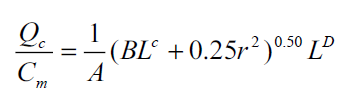 式中：Qc-大气有害物质的无组织排放量，单位为千克每小时（kg/h）。      Cm-大气有害物质环境空气质量的标准限值，单位为毫克每立方米（mg/m3）。      L-大气有害物质卫生防护距离初值，单位为米（m）。      r-大气有害物质无组织排放源所在生产单元的等效半径，单位为米（m）。A、B、C、D-卫生防护距离初值计算系数，无因次，根据工业企业所在地区近5年平均风速及大气污染源构成类别从GB/T39499-2020《大气有害物质无组织排放卫生防护距离推导技术导则》中表1查取。项目抛光工序产生的颗粒物属于III类。项目所在地区全年平均风速2.2m/s，无组织排放单元等效半径按生产车间进行等效换算，卫生防护距离以项目厂界为范围计算结果见表4.1.3-1。表4.1.3-1 卫生防护距离初值计算参数及计算结果一览表依据《大气有害物质无组织排放卫生防护距离推导技术则》（GB/T39499-2020）的规定，项目生产车间面源污染物卫生防护距离初值小于50m，卫生防护距离终值取50m，则项目卫生防护距离为以车间为起点外延50m范围区域，项目卫生防护距离包络图详见附图8。1.4、监测要求根据《排污单位自行监测技术指南 总则》（HJ819-2017），项目属于非重点排污单位，项目废气对照表1废气监测指标的最低监测频次中非重点排污单位监测要求监测，项目监测频次见表4.1.4-1，本项目对于废气的监测，受人员和设备等条件的限制，本项目主要委托当地有资质的监测单位进行监测，故该企业可不设置独立的环境监测机构。表4-5  废气监测计划一览表2、废水2.1污染源强及排放参数项目废水主要为生产废水和职工生活污水。（1）生产废水由项目水平衡分析可知，项目生产废水主要是试压用水，试压用水循环使用，不外排；（2）生活污水根据项目用水分析，项目生活用水量3.1t/d，即每年生活用水量为930t/a，对照《排放源统计调查产排污核算方法和系数手册》，项目生活污水产污系数参照《生活源产排污核算系数手册》的产污系数进行核算，生活污水产排情况详见表4-6。表4-6 生活污水污染源强根据《排放源统计调查产排污核算方法和系数手册》中《生活源产排污核算方法和系数手册》、《第二次全国污染源普查生活污染源产排污系数手册（试用版）》并且参照当地情况，生活污水水质情况大体为COD：340mg/L、BOD5：118mg/L、SS：200mg/L、NH3-N：32.6mg/L。项目生活污水须经化粪池处理达GB8978-1996《污水综合排放标准》表4三级标准（其中NH3-N指标参考GB/T31962-2015《污水排入城镇下水道水质标准》表1中B等级标准）并满足南安市西翼污水处理厂进水水质要求后排入市政污水管网，纳入南安市西翼污水处理厂收集处理达GB18918-2002《城镇污水处理厂污染物排放标准》表中的一级A标准后排放。项目废水具体源强及排放参数见表4-7。表4-7   废水污染源源强核算结果一览表（2）污水排放相关信息表4-8废水类别、污染物及污染治理设施信息表表4.2.1-4废水间接排放口基本情况表表4.2.1-5废水污染物排放执行标准表2.2纳污可行性分析项目运营期无生产废水外排，外排废水主要为职工生活污水。生活污水依托出租方化粪池预处理达到《污水综合排放标准》（GB8978-1996）表4三级标准（其中NH3-N指标参考GB/T31962-2015《污水排入城镇下水道水质标准》表1中B等级标准“45mg/L”）后排入市政排污管网纳入南安市西翼污水处理厂统一处理，尾水排放执行《城镇污水处理厂污染物排放标准》（GB18918-2002）表1一级A排放标准。 ①化粪池处理原理三级化粪池由相连的三个池子组成，中间由过粪管联通，主要是利用厌氧发酵、中层过粪和寄生虫卵比重大于一般混合液比重而易于沉淀的原理，粪便在池内经过30天以上的发酵分解，中层粪液依次由1池流至3池，以达到沉淀或杀灭粪便中寄生虫卵和肠道致病菌的目的，第三池粪液成为优质化肥。新鲜粪便由进粪口进入第一池，池内粪便开始发酵分解、因比重不同粪液可自然分为三层，上层为糊状粪皮，下层为块状或颗粒状粪渣，中层为比较澄清的粪液。在上层粪皮和下层粪渣中含细菌和寄生虫卵最多，中层含虫卵最少，初步发酵的中层粪液经过粪管溢流至第二池，而将大部分未经充分发酵的粪皮和粪渣阻留在第一池内继续发酵。流入第二池的粪液进一步发酵分解，虫卵继续下沉，病原体逐渐死亡，粪液得到进一步无害化，产生的粪皮和粪厚度比第一池显著减少。流入第三池的粪液一般已经腐熟，其中病菌和寄生虫卵已基本杀灭。第三池功能主要起储存已基本无害化的粪液作用。 ②化粪池处理措施可行性分析出租方设置地埋式化粪池，根据建设单位提供资料可知，化粪池日处理能力约为30m3/d，项目生活污水产生量约3.1m3/d，占处理能力的10.3%，不会对化粪池的负荷产生影响。因此，项目生活污水经化粪池是合理可行的。③南安市西翼污水处理厂概况简介 南安市西翼污水处理厂位于选址于仑苍镇大泳村（兴华水电站坝址下游、省道308线以南、孝思堂以西地块）。南安市西翼污水处理厂工程建设内容为近期（2012年）：1.0万t/d；远期（2030年）：4.0万t/d。其占地面积约42688m2，主要构筑物有粗格栅、进水泵房、细格栅、旋流沉砂池、电磁流量计井、配水井、Carrousel-2000氧化沟、二沉池、污泥泵房、消毒池、储泥池、污泥浓缩脱水机房、脱臭车间及综合楼等。厂外截污系统远期D400-D1000毫米污水管总长99.82公里，其中近期工程实施27.64公里。④项目废水纳入南安市西翼污水处理厂可行性分析本项目位于福建省泉州市南安市英都镇龙江村园区北路27号（恒阪阀门基地），属于南安市西翼污水处理厂的服务范围内。根据现场踏勘，项目所在地管网铺设已完成，项目污水管道已与市政污水管网对接，生活污水依托出租方化粪池预处理达标后可排入市政污水管网，最后排入南安市西翼污水处理厂进行处理。本项目污水排放量为2.48m3/d，南安市西翼污水处理厂近期工程设计处理能力为1万m3/d，项目废水仅占其污水处理厂设计处理能力的0.0248%，不会对其正常运行造成影响。故南安市西翼污水处理厂有接纳本项目污水的处理能力，本项目生活污水经化粪池预处理达标后纳入该污水处理厂处理不会额外增加污水处理厂的处理负荷。且外排生活污水量小且水质较为简单，各项污染物指标均可符合进水水质要求，不会对南安市西翼污水处理厂的正常运营产生影响。综上，项目废水治理措施可行，不会对纳污水体产生较大影响。2.4监测要求根据《排污单位自行监测技术指南 总则》（HJ819-2017），项目属于非重点排污单位，对照表2废水监测指标的最低监测频次，项目监测频次见表4-14；本项目对于废水的监测，受人员和设备等条件的限制，本项目主要委托当地有资质的监测单位进行监测，故该企业可不设置独立的环境监测机构。表4-14  废水监测计划一览表3、噪声3.1噪声源、产生强度项目噪声主要来源于机器设备运行产生的噪声，设备噪声压级在70~75dB(A)之间，项目噪声源强调查清单（室内声源）见表4-15。表4-15    项目噪声源强调查清单（室内声源）汇总表表4-16  隔墙等遮挡物引起的倍频带衰减3.2厂界噪声和环境保护目标达标情况 根据《环境影响评价技术导则声环境》（HJ2.4-2021），预测和评价内容为建设项目在运营期厂界的噪声贡献值，评价其超标和达标情况。项目厂界外50m范围内无声环境保护目标分布，因此本项目昼夜间厂界的噪声的达标情况根据厂界贡献值来评价。（1）预测方案①预测模型根据项目建设内容及《环境影响评价技术导则—声环境》（HJ2.4-2021）的要求，项目环评采用的模型为《环境影响评价技术导则 声环境》(HJ2.4.2021)附录A（规范性附录）户外声传播的衰减和附录B（规范性附录）中“B.1工业噪声预测计算模型”。②预测参数项目在生产过程中产生的噪声主要来源于生产车间内的送料机、激光焊机、台钻等设备，这些设备产生的噪声压级在70-75dB(A)之间。项目噪声源强调查清单（室内声源）见表4.3.1-1。（2）预测结果与分析采用上述预测模式，计算得到在采取相应措施后，主要高噪声设备对厂界各预测点产生的噪声影响及项目周边敏感点的噪声影响，厂界预测点及周围声环境敏感目标环境噪声预测结果与达标分析见表4.3.2-1。表4.3.2-1 厂界环境噪声（昼间）预测结果与达标分析表由表4.3.2-1可知，经过采取降噪措施后，本项目运营期厂界昼间噪声（夜间不生产）能满足《工业企业厂界环境噪声排放标准》（GB12348-2008）中3类区标准限值（昼间≤65dB），对周边环境的影响不大。（3）噪声控制措施本项目应采取有效的噪声控制措施，确保生产运行时厂界噪声达标排放，建议如下：①优先选用低噪声设备；②并采取基础减振措施，必要时可采取密闭或安装隔音罩进行降噪；③定期对运行的设备进行及时、合理而有效的维护保养，能有效防止零部件的松动、磨损和设备运转状态的劣化，从而减小摩擦和撞击振动所产生的噪声，杜绝非正常运行噪声产生。④装卸时尽量降低高度，降低碰撞噪声。（4）监测要求本项目对于噪声的监测，受人员和设备等条件的限制，本项目主要委托当地有资质的监测单位进行监测，故该企业可不设置独立的环境监测机构。表4.3.2-2  噪声监测计划一览表4、固体废物项目固废包括生活垃圾和生产固废。 4.1.1生活垃圾职工生活垃圾产生量按G=R•K•N•10-3计算。式中：G---生活垃圾产生量(t/a)K---人均排放系数(kg/人•天)N---人口数(人)R---每年排放天数(天)项目拟聘职工62人，均不住厂。根据我国生活垃圾排放系数，住厂职工取K=1kg/人•天，不住厂职工取K=0.5kg/人•天，年工作日约300天，则项目生活垃圾产生量为9.3t/a。4.1.2生产固废本项目生产固废主要为废润滑油、废切削液、原料空桶、金属边角料、不合格产品、除尘器收集的粉尘。①废润滑油根据业主提供资料，项目生产过程中废润滑油的产生量约为0.01t/a，根据《国家危险废物名录》（2021年版），废润滑油属于危险废物，危废类别HW08（废矿物油与含矿物油废物），废物代码900-214-08（车辆、轮船及其它机械维修过程中产生的废发动机油、制动器油、自动变速器油、齿轮油等废润滑油）。废润滑油收集后暂存于危废间，后交由有相关资质单位进行处理。②废切削液根据业主提供资料，项目生产过程中废切削液的产生量约为0.01t/a，根据《国家危险废物名录》（2021年版），废切削液属于危险废物，废物类别HW09（油/水、烃/水混合物或乳化液），废物代码为900-006-09（使用切削液和切削油进行机械加工过程中产生的油/水、烃/水混合物或乳化液）。废切削液收集后暂存于危废间，后交由有相关资质单位进行处理。③原料空桶根据业主提供资料，本项目润滑油、切削液空桶产生量为10个/年，根据《固体废物鉴别标准通则》（GB34330-2017）中“6.1任何不需要修复和加工即可用于其原始用途的物质，或者在产生点经过修复和加工后满足国家、地方制定或行业通行的产品质量标准并且用于原始用途的物质”不作为固体废物管理的物质。因此，本项目原料空桶不属于固体废物，可由生产厂家回收并重新使用。各类空桶管理参照危险废物暂存要求暂存。④金属边角料根据业主提供资料，项目机加工过程会产生金属边角料，其产生量约为200t/a，根据《一般固体废物分类与代码》（GB39198-2020），金属边角料属于一般固体废物，一般固体废物代码为335-001-09。金属边角料收集后由相关单位清运回收。⑤不合格产品根据业主提供资料，项目生产过程会产生不合格品，产生量约为50t/a。根据《一般固体废物分类与代码》（GB39198-2020），不合格品属于一般固体废物，项目不合格品的一般固体废物代码为335-003-09，收集后由相关单位回收利用。⑥除尘器收集的粉尘项目在抛光工序会有少量粉尘会在机器工作过程散逸出来，本项目不对此进行定量分析。本项目粉尘主要为除尘器收集的粉尘，根据章节四废气污染物源强分析，项目除尘器收集的粉尘产生量0.8117t/a，对照GB/T 39198-2020《一般固体废物分类与代码》，收集的粉尘属于一般固体废物，一般固体废物代码为338-001-66，收集后由相关单位清运。危废汇总:项目危废汇总见表4.4.1.2-1，建设项目危险废物贮存场所（设施）基本情况见表4.4.1.2-2，项目固体废物汇总见表4.4.1.2-3表 4.4.1.2-1工程分析中危险废物汇总表表 4.4.1.2-2 建设项目危险废物贮存场所（设施）基本情况样表表4-21 项目固体废物汇总表4.4环境管理要求固体废物的处理处置应贯彻我国控制固体废物污染“减量化”、“资源化”、“无害化”的“三无”处理原则。对厂区各类固废的产生、收集、贮存和处置情况进行台账记录，台账保存期限不得少于5年。生活垃圾经垃圾桶集中收集后由当地环卫部门统一清运；废包装材料收集后由相关单位回收利用；废活性炭暂存于危废暂存间，委托有危废处理资质的单位进行处置。（1）一般工业固体废物 废包装材料等一般工业固废在厂区内的临时贮存参照执行《一般工业固体废物贮存和填埋污染控制标准》（GB18599-2020）；设置防渗地面；禁止生活垃圾混入等。平时加强项目的环境管理，注意固体废物的收集，不得随意堆放，使其运营过程中产生的固体废物得到及时、妥善地处理和处置。（2）危险废物 ①贮存场所（设施）污染、防治措施 建设单位应按《危险废物贮存污染控制标准》（GB18597-2023）中要求设立危险废物临时贮存场所，具体要求如下： A、危废贮存场所按《危险废物识别标志设置技术规范》（HJ1276-2022）要求设置警示标志。 B、以固定容器或防漏胶袋密封盛装，并分类编号。 C、贮存容器表面标示贮存日期、名称、成份、数量及特性指标，并分类贮存于危废贮存场所。 D、贮存容器采用聚乙烯或不锈钢等材质，具有耐酸碱腐蚀；避免禁忌物混存。E、贮存区四周用围墙及屋顶隔离，防止雨水流入，同时采用耐腐蚀的硬化地面和基础防渗层，如地面铺设20cm厚水泥，表面铺设三层环氧树脂防腐层。 F、贮存区设置门锁及专人管理，平时均上锁，防止不相关人员进入，管理人员必须对入库和出库的危废种类、数量造册登记，并填写交接记录，由入库人、管理人、出库人签字，防止危废流失。根据危废性质确定危废暂存时间。 G、区内设置紧急照明系统、报警系统及灭火器。 ②运输过程的污染防治措施 针对危险废物生产单位内部的转运，建设项目应按《危险废物收集贮存运输技术规范》（HJ2025-2012）等法规标准的相关要求制定防治措施，要求如下： A、危险废物应采用钢圆桶、钢罐、塑料制品或防漏胶袋等容器盛装，加盖密封，收集后由专人送暂存库贮存。贮存容器都应清楚地标明内盛物的类别与危害说明，以及数量和装箱日期，设置危险废物识别标志。 B、内部转运路线尽可能避免办公区，转运时采用专用工具运送，转运结束后对转运路线进行检查和清理，确保无危险废物遗失在转运路线上，并对专用工具进行清洗。 C、建设单位应委托有资质的固体废物处置有限公司处理，应按照《泉州市环境保护局转发福建省环保厅关于应用全省固体废物环境监管平台的通知》（泉环保固管〔2017〕6号）要求，及时登录福建省固体废物信息管理系统录入当日危险废物产生、贮存、转移、利用和处置数据。建设项目拟采用专用容器盛装危险废物，放置专用运输工具，并由专人运送至临时贮存场所，内部转运路线均于生产车间进行，生产车间均采用水泥硬化，且项目危险固废均为妥善包装，运输过程不易泄漏，且运输路线设在靠近生产区一侧的过道，因此项目按危废相关要求严格运输危废，则内部转运时不易对周边环境产生污染，措施可行。在做到以上固体废物防治措施后，本项目产生的固废均能得到合理有效地收集、存储和处置，其全过程不对外环境产生不良影响。5、振动5.1振动源、产生强度本项目的主要振动源为车间内的冲床。冲床工作时产生振动的原因：转动部分（电动机和飞轮）的不平衡力；曲轴连杆和冲头组成的曲柄连杆机构的不平衡扰力；冲头与工作接触时的冲击力过程完成瞬间由于力的释放，曲轴及立柱的弹性收缩引起的振动力等。前几种力的作用产生的振动不大，气动冲床振动主要是在下料完成的瞬间，冲头与工件相互作用力突然消失后因曲轴和立柱形变状态恢复到原状态的回弹作用引起的。冲床的振动主要与气动冲床加工的压力大小有关，压力大由曲轴承受的剪应力大，立柱的压座力亦大，每次冲压完时回弹力亦大，所以冲床冲压吨位愈高，冲压振动越强烈。 根据建设方提供资料本项目产生振动为10台冲床，其中振动最强的气动冲床为125t的气动冲床运行时的噪声源强为75dB(A)，振动为70dB，冲床置于室内（2）振动控制措施 振动污染防治途径有三个①振动源控制②传递过程中衰减作用③对受振对象的防护。 振动源控制是一种积极隔振方法，就是将振源产生的振动大部分隔离掉，不使之向外传给环境，也即减少了振动的输出。振动随距振源距离增加而衰减，其衰减的程度与振源的频率，土壤的性质等多种因素有关。欲使振动影响控制在允许范围，可采用加大振源与受振对象之间的距离的方法。建议本项目的防振措施如下： ①选用性能好的减振材料和隔振器，选择原则如下： a.刚度小，弹性好。 b.承载力大，强度高，阻尼适当。 c.耐久性好，性能稳定。 d.抗酸、碱、油的侵蚀性能好。 e.取材方便，经济实用。 f.维修和更换方便。 目前减振材料很多，如橡胶制品、钢弹簧、乳胶海绵、空气弹簧、软木等。将减振材料置于设备基础之下，能起到很好的防振效果。 ②在高速冲床周围挖一定宽度与深度的沟槽，防振沟的效果主要取决于沟深H与振动表面波的波长之比。通过防振沟可有效地达到减振目的。但应注意防振沟对高频振动隔离效果好，对低频振动效果不明显，而且当防振沟内积聚很多的油污、水及杂物等，就失去防振作用。 ③本项目冲床均应采取相应的防振措施，同时合理布局，尽量远离四周厂界。 ④在进行具体的减振沟的设计和减振材料的选取时，设计部门应根据环评结果进行具体的技术论证，严格按照工业企业防振设计规范确定具体工艺参数，确保厂界达标，不对周围环境产生振动污染。 根据建设方提供的资料，本项目的冲床在安装过程中设立独立基础，各冲床间有深沟且各冲床配备减振垫，振动可降低10dB。 （3）振动控制措施可行性分析 项目中振动最强的气动冲床为125t，产生振动70dB，经设计防振垫以及深沟等减振措施后，隔振量达10dB，即产生60dB的振动，振动能满足《城市区域环境振动标准》（GB10070-88）中昼间≤75dB的标准。6、土壤及地下水6.1土壤对照《环境影响评价技术导则 土壤环境（试行）》（HJ964-2018），项目类别属III类，项目所在地为工业用地，周边土壤环境不敏感，根据“污染影响型评价工作等级划分表”，项目属于“III类小型不敏感”，因此不开展土壤环境影响评价。产污区域地面进行土地硬化处理，危废暂存间按照《危险废物贮存污染控制标准》（GB18597-2023）及《危险废物识别标志设置技术规范》（HJ1276-2022）相关要求设置防腐、防渗、防漏地面（基础必须防渗，防渗层为至少1m厚粘土层（渗透系数≤10-7cm/s），或2mm厚高密度聚乙烯，或至少2mm厚的其它人工材料，渗透系数≤10-10cm/s），故项目生产过程中对该区域的土壤基本不会产生影响。6.2地下水对照《环境影响技术导则地下水环境》（HJ610-2016）附录A地下水环境影响评价行业分类表，本项目报告表地下水环境影响评价项目类别为“IV类”，因此不开展地下水环境影响评价。项目可能污染地下水途径为危废渗漏，建设单位对产污区域地面进行土地硬化处理，危废暂存间按照《危险废物贮存污染控制标准》（GB18597-2023）及《危险废物识别标志设置技术规范》（HJ1276-2022）相关要求设置防腐、防渗、防漏地面（基础必须防渗，防渗层为至少1m厚粘土层（渗透系数≤10-7cm/s），或2mm厚高密度聚乙烯，或至少2mm厚的其它人工材料，渗透系数≤10-10cm/s），故项目生产过程中对该区域的地下水基本不会产生影响。7、生态建设项目用地范围内不包含生态环境保护目标。8、环境风险分析（1）评价依据①风险调查项目厂区危险单元为危废暂存间。②风险潜势初判项目涉及的危险物质主要为润滑油（含废润滑油）、切削液（含废切削液）。项目按照生产需要定期采购，厂区内少量存放，润滑油最大储存量为0.01t；切削液最大储存量为0.1t；表4-22 环境风险物质数量与其临界量的比值根据4-22识别结果，项目环境风险物质数量与临界量比值Q=0.001108＜1，因此，本项目环境风险潜势为Ⅰ级。③评价等级确定本项目生产运行过程涉及的危险物质主要是润滑油（含废润滑油）、切削液（含废切削液），项目环境风险潜势为I级，对照《建设项目环境风险评价技术指导》（HJ169-2018）中划分风险评价工作等级的判据，本项目环境风险评价工作等级定为简单分析。（2）环境风险识别 ①物质风险识别本项目运营过程使用的润滑油（含废润滑油）属于可燃物质范围；切削液（含废切削液）属于有毒物质范围。②生产设施风险识别本项目生产设施的危险性为润滑油（含废润滑油）、切削液（含废切削液）泄漏对周围环境的影响；火灾引发的次生/再生污染对周围环境的影响。（3）风险评价分析本项目所用润滑油、切削液、由供货厂家负责运送到厂，到厂后由专人负责管理，且润滑油、切削液储量较小，在加强厂区防火管理的情况下，发生火灾风险概率较小。废切削液、废润滑油暂存于危废间并由专人负责管理，后委托有相关资质单位处理，项目危废间参照执行《危险废物贮存污染控制标准》（GB18597-2023）中相关要求建设。经过妥善的风险防范措施，本项目环境风险在可接受的范围内。风险处置产生的风险残余物委托有资质的单位处理，避免造成二次污染。 （4）环境风险防范措施及应急要求项目环境风险发生概率极低，但不为零，为预防和控制突发泄漏、火灾事故，应做好以下措施：①预防措施 润滑油、切削液需存放在阴凉通风、注明醒目的标志，并远离热源和火种；项目厂区内应设置有专门的危废暂存间，危废暂存间地面采取防腐、防渗、防流失处理，废切削液、废润滑油暂存于危废暂存间并由专人负责管理，后委托有相关资质单位处理。同时加强安全管理，有专人负责，并在存放点配备相应消防器材。②应急措施当发生泄漏、火灾等事故时，应首先组织人员疏散，在确保安全的前提下，尝试进行一下应急措施：尽可能切断泄漏源，防止进入下水道、排洪沟、大气等限制性空间。发生泄漏时可用簸箕、应急空桶等收集泄漏危废，严禁明火接近泄漏现场。泄漏残余物作为危险废物委托有资质的单位处置。（5）结论在加强厂区防火管理，项目事故发生概率很低，经妥善的风险防范措施，本项目发生风险事故的可能性较小。9、 电磁辐射项目不涉及电磁辐射。内容要素排放口(编号、名称)/污染源排放口(编号、名称)/污染源污染物项目环境保护措施执行标准执行标准大气环境无组织废气抛光废气颗粒物布袋滤芯除尘器厂界颗粒物执行《大气污染物综合排放标准》（GB16297-1996）表2标准（颗粒物无组织排放浓度≤1.0mg/m3）厂界颗粒物执行《大气污染物综合排放标准》（GB16297-1996）表2标准（颗粒物无组织排放浓度≤1.0mg/m3）地表水环境DW001生活污水排放口DW001生活污水排放口pH（无量纲）依托出租方化粪池预处理后排入市政排污管网纳入南安市西翼污水处理厂集中处理6-9《污水综合排放标准》（GB8978-1996）表4三级标准（其中NH3-N指标参考GB/T31962-2015《污水排入城镇下水道水质标准》表1中B等级标准“45mg/L”）地表水环境DW001生活污水排放口DW001生活污水排放口COD（mg/L）依托出租方化粪池预处理后排入市政排污管网纳入南安市西翼污水处理厂集中处理≤500《污水综合排放标准》（GB8978-1996）表4三级标准（其中NH3-N指标参考GB/T31962-2015《污水排入城镇下水道水质标准》表1中B等级标准“45mg/L”）地表水环境DW001生活污水排放口DW001生活污水排放口BOD5（mg/L）依托出租方化粪池预处理后排入市政排污管网纳入南安市西翼污水处理厂集中处理≤300《污水综合排放标准》（GB8978-1996）表4三级标准（其中NH3-N指标参考GB/T31962-2015《污水排入城镇下水道水质标准》表1中B等级标准“45mg/L”）地表水环境DW001生活污水排放口DW001生活污水排放口SS（mg/L）依托出租方化粪池预处理后排入市政排污管网纳入南安市西翼污水处理厂集中处理≤400《污水综合排放标准》（GB8978-1996）表4三级标准（其中NH3-N指标参考GB/T31962-2015《污水排入城镇下水道水质标准》表1中B等级标准“45mg/L”）地表水环境DW001生活污水排放口DW001生活污水排放口NH3-N（mg/L）依托出租方化粪池预处理后排入市政排污管网纳入南安市西翼污水处理厂集中处理≤45《污水综合排放标准》（GB8978-1996）表4三级标准（其中NH3-N指标参考GB/T31962-2015《污水排入城镇下水道水质标准》表1中B等级标准“45mg/L”）地表水环境生产废水生产废水SS冷却用水循环使用，不外排//声环境设备噪声设备噪声噪声选用低噪声设备；采取减震降噪措施；合理的布置设备；定期对设备进行检修和维护《工业企业厂界环境噪声排放标准》（GB12348-2008）3类标准（昼间≤65dB、夜间≤55dB）《工业企业厂界环境噪声排放标准》（GB12348-2008）3类标准（昼间≤65dB、夜间≤55dB）振动冲床冲床振动添加防振垫，采用深沟等防振措施执行《城市区域环境振动标准》GB10070-88工业集中区，即：昼间≤75dB执行《城市区域环境振动标准》GB10070-88工业集中区，即：昼间≤75dB固体废物生活垃圾设置垃圾桶进行统一收集，交由环卫部门定期清理。 生活垃圾设置垃圾桶进行统一收集，交由环卫部门定期清理。 生活垃圾设置垃圾桶进行统一收集，交由环卫部门定期清理。 生活垃圾设置垃圾桶进行统一收集，交由环卫部门定期清理。 生活垃圾设置垃圾桶进行统一收集，交由环卫部门定期清理。 生活垃圾设置垃圾桶进行统一收集，交由环卫部门定期清理。 固体废物一般固体废物：边角料、不合格品收集后由相关单位回收利用，一般固废贮存场所建设执行《一般工业固体废物贮存和填埋污染控制标准》（GB18599-2020）。 一般固体废物：边角料、不合格品收集后由相关单位回收利用，一般固废贮存场所建设执行《一般工业固体废物贮存和填埋污染控制标准》（GB18599-2020）。 一般固体废物：边角料、不合格品收集后由相关单位回收利用，一般固废贮存场所建设执行《一般工业固体废物贮存和填埋污染控制标准》（GB18599-2020）。 一般固体废物：边角料、不合格品收集后由相关单位回收利用，一般固废贮存场所建设执行《一般工业固体废物贮存和填埋污染控制标准》（GB18599-2020）。 一般固体废物：边角料、不合格品收集后由相关单位回收利用，一般固废贮存场所建设执行《一般工业固体废物贮存和填埋污染控制标准》（GB18599-2020）。 一般固体废物：边角料、不合格品收集后由相关单位回收利用，一般固废贮存场所建设执行《一般工业固体废物贮存和填埋污染控制标准》（GB18599-2020）。 固体废物其他固废：原料空桶收集后暂存于危废暂存间，后由厂家回收利用。其他固废：原料空桶收集后暂存于危废暂存间，后由厂家回收利用。其他固废：原料空桶收集后暂存于危废暂存间，后由厂家回收利用。其他固废：原料空桶收集后暂存于危废暂存间，后由厂家回收利用。其他固废：原料空桶收集后暂存于危废暂存间，后由厂家回收利用。其他固废：原料空桶收集后暂存于危废暂存间，后由厂家回收利用。固体废物危险固废：废润滑油、废切削液收集后委托有相关资质单位处理。危废暂存间建设执行《危险废物贮存污染控制标准》（GB18597-2023）中相关要求设置防腐、防渗、防漏地面（基础必须防渗，防渗层为至少1m厚黏土层（渗透系数≤10-7 cm/s），或2mm厚高密度聚乙烯，或至少2mm厚的其他人工材料，渗透系数≤10-10cm/s） 危险固废：废润滑油、废切削液收集后委托有相关资质单位处理。危废暂存间建设执行《危险废物贮存污染控制标准》（GB18597-2023）中相关要求设置防腐、防渗、防漏地面（基础必须防渗，防渗层为至少1m厚黏土层（渗透系数≤10-7 cm/s），或2mm厚高密度聚乙烯，或至少2mm厚的其他人工材料，渗透系数≤10-10cm/s） 危险固废：废润滑油、废切削液收集后委托有相关资质单位处理。危废暂存间建设执行《危险废物贮存污染控制标准》（GB18597-2023）中相关要求设置防腐、防渗、防漏地面（基础必须防渗，防渗层为至少1m厚黏土层（渗透系数≤10-7 cm/s），或2mm厚高密度聚乙烯，或至少2mm厚的其他人工材料，渗透系数≤10-10cm/s） 危险固废：废润滑油、废切削液收集后委托有相关资质单位处理。危废暂存间建设执行《危险废物贮存污染控制标准》（GB18597-2023）中相关要求设置防腐、防渗、防漏地面（基础必须防渗，防渗层为至少1m厚黏土层（渗透系数≤10-7 cm/s），或2mm厚高密度聚乙烯，或至少2mm厚的其他人工材料，渗透系数≤10-10cm/s） 危险固废：废润滑油、废切削液收集后委托有相关资质单位处理。危废暂存间建设执行《危险废物贮存污染控制标准》（GB18597-2023）中相关要求设置防腐、防渗、防漏地面（基础必须防渗，防渗层为至少1m厚黏土层（渗透系数≤10-7 cm/s），或2mm厚高密度聚乙烯，或至少2mm厚的其他人工材料，渗透系数≤10-10cm/s） 危险固废：废润滑油、废切削液收集后委托有相关资质单位处理。危废暂存间建设执行《危险废物贮存污染控制标准》（GB18597-2023）中相关要求设置防腐、防渗、防漏地面（基础必须防渗，防渗层为至少1m厚黏土层（渗透系数≤10-7 cm/s），或2mm厚高密度聚乙烯，或至少2mm厚的其他人工材料，渗透系数≤10-10cm/s） 土壤及地下水污染防治措施建设单位对产污区域地面进行土地硬化处理，危废暂存间建设执行《危险废物贮存污染控制标准》（GB18597-2023）中相关要求设置防腐、防渗、防漏地 面（基础必须防渗，防渗层为至少1m厚黏土层（渗透系数≤10-7 cm/s），或2mm 厚高密度聚乙烯，或至少2mm厚的其他人工材料，渗透系数≤10-10cm/s），故 项目生产过程中对该区域的土壤和地下水基本不会产生影响。 建设单位对产污区域地面进行土地硬化处理，危废暂存间建设执行《危险废物贮存污染控制标准》（GB18597-2023）中相关要求设置防腐、防渗、防漏地 面（基础必须防渗，防渗层为至少1m厚黏土层（渗透系数≤10-7 cm/s），或2mm 厚高密度聚乙烯，或至少2mm厚的其他人工材料，渗透系数≤10-10cm/s），故 项目生产过程中对该区域的土壤和地下水基本不会产生影响。 建设单位对产污区域地面进行土地硬化处理，危废暂存间建设执行《危险废物贮存污染控制标准》（GB18597-2023）中相关要求设置防腐、防渗、防漏地 面（基础必须防渗，防渗层为至少1m厚黏土层（渗透系数≤10-7 cm/s），或2mm 厚高密度聚乙烯，或至少2mm厚的其他人工材料，渗透系数≤10-10cm/s），故 项目生产过程中对该区域的土壤和地下水基本不会产生影响。 建设单位对产污区域地面进行土地硬化处理，危废暂存间建设执行《危险废物贮存污染控制标准》（GB18597-2023）中相关要求设置防腐、防渗、防漏地 面（基础必须防渗，防渗层为至少1m厚黏土层（渗透系数≤10-7 cm/s），或2mm 厚高密度聚乙烯，或至少2mm厚的其他人工材料，渗透系数≤10-10cm/s），故 项目生产过程中对该区域的土壤和地下水基本不会产生影响。 建设单位对产污区域地面进行土地硬化处理，危废暂存间建设执行《危险废物贮存污染控制标准》（GB18597-2023）中相关要求设置防腐、防渗、防漏地 面（基础必须防渗，防渗层为至少1m厚黏土层（渗透系数≤10-7 cm/s），或2mm 厚高密度聚乙烯，或至少2mm厚的其他人工材料，渗透系数≤10-10cm/s），故 项目生产过程中对该区域的土壤和地下水基本不会产生影响。 建设单位对产污区域地面进行土地硬化处理，危废暂存间建设执行《危险废物贮存污染控制标准》（GB18597-2023）中相关要求设置防腐、防渗、防漏地 面（基础必须防渗，防渗层为至少1m厚黏土层（渗透系数≤10-7 cm/s），或2mm 厚高密度聚乙烯，或至少2mm厚的其他人工材料，渗透系数≤10-10cm/s），故 项目生产过程中对该区域的土壤和地下水基本不会产生影响。 生态保护措施//////环境风险防范措施①制定有安全生产责任制度和管理制度，明确规定了员工上岗前的培训要求，上岗前的安全准备措施和工作中的安全要求，同时也对危险废物的贮存、装卸等操作做出相应的规定。②项目厂区内应设置有专门的危废暂存间，危废暂存间地面采取防腐、防渗、防流失处理，研磨、砂滤反冲洗废液等危险废物暂存于危废暂存间，委托有资质的单位处置，对周边环境影响不大。①制定有安全生产责任制度和管理制度，明确规定了员工上岗前的培训要求，上岗前的安全准备措施和工作中的安全要求，同时也对危险废物的贮存、装卸等操作做出相应的规定。②项目厂区内应设置有专门的危废暂存间，危废暂存间地面采取防腐、防渗、防流失处理，研磨、砂滤反冲洗废液等危险废物暂存于危废暂存间，委托有资质的单位处置，对周边环境影响不大。①制定有安全生产责任制度和管理制度，明确规定了员工上岗前的培训要求，上岗前的安全准备措施和工作中的安全要求，同时也对危险废物的贮存、装卸等操作做出相应的规定。②项目厂区内应设置有专门的危废暂存间，危废暂存间地面采取防腐、防渗、防流失处理，研磨、砂滤反冲洗废液等危险废物暂存于危废暂存间，委托有资质的单位处置，对周边环境影响不大。①制定有安全生产责任制度和管理制度，明确规定了员工上岗前的培训要求，上岗前的安全准备措施和工作中的安全要求，同时也对危险废物的贮存、装卸等操作做出相应的规定。②项目厂区内应设置有专门的危废暂存间，危废暂存间地面采取防腐、防渗、防流失处理，研磨、砂滤反冲洗废液等危险废物暂存于危废暂存间，委托有资质的单位处置，对周边环境影响不大。①制定有安全生产责任制度和管理制度，明确规定了员工上岗前的培训要求，上岗前的安全准备措施和工作中的安全要求，同时也对危险废物的贮存、装卸等操作做出相应的规定。②项目厂区内应设置有专门的危废暂存间，危废暂存间地面采取防腐、防渗、防流失处理，研磨、砂滤反冲洗废液等危险废物暂存于危废暂存间，委托有资质的单位处置，对周边环境影响不大。①制定有安全生产责任制度和管理制度，明确规定了员工上岗前的培训要求，上岗前的安全准备措施和工作中的安全要求，同时也对危险废物的贮存、装卸等操作做出相应的规定。②项目厂区内应设置有专门的危废暂存间，危废暂存间地面采取防腐、防渗、防流失处理，研磨、砂滤反冲洗废液等危险废物暂存于危废暂存间，委托有资质的单位处置，对周边环境影响不大。其他环境管理要求1、环境保护投资及环境影响经济损益分析（1）环保投资估算环境工程投资是指建设工程为控制污染、实现污染物达标排放或回用及污染物排放总量控制所进行的必要投资，一般由治理费用和辅助费用组成，本项目总投资500万元，预计环保投资为9万元，占其总投资的1.8%。项目主要环保投资项目如下表 5-1。表5-1  环保工程投资估算一览表（2）环境影响经济损益分析该项目环保投资为9万元，占项目投资资金的1.8％。建设项目环保措施主要是体现国家环保政策，贯彻“达标排放”、“总量控制”的污染控制原则，达到保护环境的目的。该项目的环保措施主要体现在噪声处理系统及设备先进上。另外，环保投资还给建设单位带来显著的经济效益，主要表现在减少排污的直接效益和“三废”综合利用的间接效益。由此可见，建设项目环保投资的效益是显著的，既减少了排污、又保护了环境和周围人群的健康，实现了环境效益与社会效益、经济效益的最佳结合。2、环境管理环境保护的关键是环境管理，实践证明企业的环境管理是企业管理的重要组成部分，它与计划、生产、质量、技术、财务等管理是同等重要的，它对促进环境效益、经济效益的提高，都起到了明显的作用。环境管理的基本任务是以保护环境为目标，清洁生产为手段，发展生产和经济效益为目标，主要是保证公司的“三废”治理设施的正常运转达标排放，做到保护环境，发展生产的目的。3、规范化排污口建设建设单位应如实填写《中华人民共和国规范化排污口标志登记证》的有关内容，由生态环境主管部门签发登记证。建设单位应把排污口情况如排污口的性质、编号、排污口的位置以及主要排放的污染物的各类、数量、浓度、排放规律、排放去向以及污染治理实施的运行情况建档管理，并报送生态环境主管部门备案。建设单位应该在排放口处设立或挂上标志牌，标志牌应注明污染物名称以警示周围群众。图形符号见表5-2。表5-2 排污口规范化图标示意4、信息公开情况根据《福建省环保厅关于做好建设项目环境影响评价信息公开工作的通知》（闽环评函【2016】94号文，“为进一步做好我省环境影响评价信息公开工作，更好地保障公众对项目建设环境影响的知情权、参与权和监督权，推进环评‘阳光审批’。根据有关法律法规和生态环境部要求，南安顺泰鞋材有限公司于2023年12月委托本公司承担《年产五金水暖配件（三角阀、淋浴管固定座、淋浴小把手、淋浴管三插）430万件项目环境影响报告表》的编制工作，泉州祥润卫浴有限公司在2023年12月11日在福建环保网进行环境影响评价第一次公示。项目公示期间，未收到反馈信息。建设单位于2023年12月18日在福建环保网公示项目环境影响报告表编写内容简本和查阅环境影响报告表简本的方式和期限。公告介绍了建设单位的联系方式、项目概况、公众意见征求等内容。公示时间为2023年12月18日至2023年12月22日，共5个工作日（见附件8）。项目公示期间，未收到反馈信息。在此基础上，按照环境影响评价技术导则的要求，编制完成了《年产五金水暖配件（三角阀、淋浴管固定座、淋浴小把手、淋浴管三插）430万件项目环境影响报告表》，供建设单位报生态环境主管部门审查。5、排污许可证申领 根据《排污许可管理条例》要求，纳入排污许可管理的建设项目，排污单位应当在启动生产设施或者实际排污之前，按照国家排污许可有关管理规定要求，申请排污许可证，不得无证排污或不按证排污。建设单位投产前应对照《固定污染源排污许可分类管理名录》（2019版）相关规定及时申请并取得排污许可证，并按照排污许可证的规定排放污染物。 6、环保工程措施及验收要求 根据《建设项目环境保护管理条例》（国令第682号，2017年10月1日 实行）、《建设项目竣工环境保护验收暂行办法》（国环规环评[2017]4号）要求，在本项目竣工后，建设单位应当依照国家有关法律法规、建设项目竣工环境保护验收技术规范、建设项目环境影响报告表和审批决定等要求，如实查验、监测、记载建设项目环境保护设施的建设和调试情况，同时还应如实记载其他环境保护对策措施“三同时”落实情况，编制竣工环境保护验收报告，项目应在环境保护设施调试之日起，3个月内委托有资质的监测机构对环保设施的运行情况进行验收监测，自行开展项目竣工环境保护验收。需要环境保护设施进行调试或者整改的，验收期限可以适当延期，但最长不超过12个月。在验收报告编制完成后5个工作日内，公开验收报告，公示的期限不得少于20个工作日。验收报告公示期满后5个工作日内，建设单位应当登录全国建设项目竣工环境保护验收信息平台，填报建设项目基本信息、环境保护设施验收情况等相关信息。 项目竣工验收一览表见表5-3。表5-3环保设施竣工验收一览表1、环境保护投资及环境影响经济损益分析（1）环保投资估算环境工程投资是指建设工程为控制污染、实现污染物达标排放或回用及污染物排放总量控制所进行的必要投资，一般由治理费用和辅助费用组成，本项目总投资500万元，预计环保投资为9万元，占其总投资的1.8%。项目主要环保投资项目如下表 5-1。表5-1  环保工程投资估算一览表（2）环境影响经济损益分析该项目环保投资为9万元，占项目投资资金的1.8％。建设项目环保措施主要是体现国家环保政策，贯彻“达标排放”、“总量控制”的污染控制原则，达到保护环境的目的。该项目的环保措施主要体现在噪声处理系统及设备先进上。另外，环保投资还给建设单位带来显著的经济效益，主要表现在减少排污的直接效益和“三废”综合利用的间接效益。由此可见，建设项目环保投资的效益是显著的，既减少了排污、又保护了环境和周围人群的健康，实现了环境效益与社会效益、经济效益的最佳结合。2、环境管理环境保护的关键是环境管理，实践证明企业的环境管理是企业管理的重要组成部分，它与计划、生产、质量、技术、财务等管理是同等重要的，它对促进环境效益、经济效益的提高，都起到了明显的作用。环境管理的基本任务是以保护环境为目标，清洁生产为手段，发展生产和经济效益为目标，主要是保证公司的“三废”治理设施的正常运转达标排放，做到保护环境，发展生产的目的。3、规范化排污口建设建设单位应如实填写《中华人民共和国规范化排污口标志登记证》的有关内容，由生态环境主管部门签发登记证。建设单位应把排污口情况如排污口的性质、编号、排污口的位置以及主要排放的污染物的各类、数量、浓度、排放规律、排放去向以及污染治理实施的运行情况建档管理，并报送生态环境主管部门备案。建设单位应该在排放口处设立或挂上标志牌，标志牌应注明污染物名称以警示周围群众。图形符号见表5-2。表5-2 排污口规范化图标示意4、信息公开情况根据《福建省环保厅关于做好建设项目环境影响评价信息公开工作的通知》（闽环评函【2016】94号文，“为进一步做好我省环境影响评价信息公开工作，更好地保障公众对项目建设环境影响的知情权、参与权和监督权，推进环评‘阳光审批’。根据有关法律法规和生态环境部要求，南安顺泰鞋材有限公司于2023年12月委托本公司承担《年产五金水暖配件（三角阀、淋浴管固定座、淋浴小把手、淋浴管三插）430万件项目环境影响报告表》的编制工作，泉州祥润卫浴有限公司在2023年12月11日在福建环保网进行环境影响评价第一次公示。项目公示期间，未收到反馈信息。建设单位于2023年12月18日在福建环保网公示项目环境影响报告表编写内容简本和查阅环境影响报告表简本的方式和期限。公告介绍了建设单位的联系方式、项目概况、公众意见征求等内容。公示时间为2023年12月18日至2023年12月22日，共5个工作日（见附件8）。项目公示期间，未收到反馈信息。在此基础上，按照环境影响评价技术导则的要求，编制完成了《年产五金水暖配件（三角阀、淋浴管固定座、淋浴小把手、淋浴管三插）430万件项目环境影响报告表》，供建设单位报生态环境主管部门审查。5、排污许可证申领 根据《排污许可管理条例》要求，纳入排污许可管理的建设项目，排污单位应当在启动生产设施或者实际排污之前，按照国家排污许可有关管理规定要求，申请排污许可证，不得无证排污或不按证排污。建设单位投产前应对照《固定污染源排污许可分类管理名录》（2019版）相关规定及时申请并取得排污许可证，并按照排污许可证的规定排放污染物。 6、环保工程措施及验收要求 根据《建设项目环境保护管理条例》（国令第682号，2017年10月1日 实行）、《建设项目竣工环境保护验收暂行办法》（国环规环评[2017]4号）要求，在本项目竣工后，建设单位应当依照国家有关法律法规、建设项目竣工环境保护验收技术规范、建设项目环境影响报告表和审批决定等要求，如实查验、监测、记载建设项目环境保护设施的建设和调试情况，同时还应如实记载其他环境保护对策措施“三同时”落实情况，编制竣工环境保护验收报告，项目应在环境保护设施调试之日起，3个月内委托有资质的监测机构对环保设施的运行情况进行验收监测，自行开展项目竣工环境保护验收。需要环境保护设施进行调试或者整改的，验收期限可以适当延期，但最长不超过12个月。在验收报告编制完成后5个工作日内，公开验收报告，公示的期限不得少于20个工作日。验收报告公示期满后5个工作日内，建设单位应当登录全国建设项目竣工环境保护验收信息平台，填报建设项目基本信息、环境保护设施验收情况等相关信息。 项目竣工验收一览表见表5-3。表5-3环保设施竣工验收一览表1、环境保护投资及环境影响经济损益分析（1）环保投资估算环境工程投资是指建设工程为控制污染、实现污染物达标排放或回用及污染物排放总量控制所进行的必要投资，一般由治理费用和辅助费用组成，本项目总投资500万元，预计环保投资为9万元，占其总投资的1.8%。项目主要环保投资项目如下表 5-1。表5-1  环保工程投资估算一览表（2）环境影响经济损益分析该项目环保投资为9万元，占项目投资资金的1.8％。建设项目环保措施主要是体现国家环保政策，贯彻“达标排放”、“总量控制”的污染控制原则，达到保护环境的目的。该项目的环保措施主要体现在噪声处理系统及设备先进上。另外，环保投资还给建设单位带来显著的经济效益，主要表现在减少排污的直接效益和“三废”综合利用的间接效益。由此可见，建设项目环保投资的效益是显著的，既减少了排污、又保护了环境和周围人群的健康，实现了环境效益与社会效益、经济效益的最佳结合。2、环境管理环境保护的关键是环境管理，实践证明企业的环境管理是企业管理的重要组成部分，它与计划、生产、质量、技术、财务等管理是同等重要的，它对促进环境效益、经济效益的提高，都起到了明显的作用。环境管理的基本任务是以保护环境为目标，清洁生产为手段，发展生产和经济效益为目标，主要是保证公司的“三废”治理设施的正常运转达标排放，做到保护环境，发展生产的目的。3、规范化排污口建设建设单位应如实填写《中华人民共和国规范化排污口标志登记证》的有关内容，由生态环境主管部门签发登记证。建设单位应把排污口情况如排污口的性质、编号、排污口的位置以及主要排放的污染物的各类、数量、浓度、排放规律、排放去向以及污染治理实施的运行情况建档管理，并报送生态环境主管部门备案。建设单位应该在排放口处设立或挂上标志牌，标志牌应注明污染物名称以警示周围群众。图形符号见表5-2。表5-2 排污口规范化图标示意4、信息公开情况根据《福建省环保厅关于做好建设项目环境影响评价信息公开工作的通知》（闽环评函【2016】94号文，“为进一步做好我省环境影响评价信息公开工作，更好地保障公众对项目建设环境影响的知情权、参与权和监督权，推进环评‘阳光审批’。根据有关法律法规和生态环境部要求，南安顺泰鞋材有限公司于2023年12月委托本公司承担《年产五金水暖配件（三角阀、淋浴管固定座、淋浴小把手、淋浴管三插）430万件项目环境影响报告表》的编制工作，泉州祥润卫浴有限公司在2023年12月11日在福建环保网进行环境影响评价第一次公示。项目公示期间，未收到反馈信息。建设单位于2023年12月18日在福建环保网公示项目环境影响报告表编写内容简本和查阅环境影响报告表简本的方式和期限。公告介绍了建设单位的联系方式、项目概况、公众意见征求等内容。公示时间为2023年12月18日至2023年12月22日，共5个工作日（见附件8）。项目公示期间，未收到反馈信息。在此基础上，按照环境影响评价技术导则的要求，编制完成了《年产五金水暖配件（三角阀、淋浴管固定座、淋浴小把手、淋浴管三插）430万件项目环境影响报告表》，供建设单位报生态环境主管部门审查。5、排污许可证申领 根据《排污许可管理条例》要求，纳入排污许可管理的建设项目，排污单位应当在启动生产设施或者实际排污之前，按照国家排污许可有关管理规定要求，申请排污许可证，不得无证排污或不按证排污。建设单位投产前应对照《固定污染源排污许可分类管理名录》（2019版）相关规定及时申请并取得排污许可证，并按照排污许可证的规定排放污染物。 6、环保工程措施及验收要求 根据《建设项目环境保护管理条例》（国令第682号，2017年10月1日 实行）、《建设项目竣工环境保护验收暂行办法》（国环规环评[2017]4号）要求，在本项目竣工后，建设单位应当依照国家有关法律法规、建设项目竣工环境保护验收技术规范、建设项目环境影响报告表和审批决定等要求，如实查验、监测、记载建设项目环境保护设施的建设和调试情况，同时还应如实记载其他环境保护对策措施“三同时”落实情况，编制竣工环境保护验收报告，项目应在环境保护设施调试之日起，3个月内委托有资质的监测机构对环保设施的运行情况进行验收监测，自行开展项目竣工环境保护验收。需要环境保护设施进行调试或者整改的，验收期限可以适当延期，但最长不超过12个月。在验收报告编制完成后5个工作日内，公开验收报告，公示的期限不得少于20个工作日。验收报告公示期满后5个工作日内，建设单位应当登录全国建设项目竣工环境保护验收信息平台，填报建设项目基本信息、环境保护设施验收情况等相关信息。 项目竣工验收一览表见表5-3。表5-3环保设施竣工验收一览表1、环境保护投资及环境影响经济损益分析（1）环保投资估算环境工程投资是指建设工程为控制污染、实现污染物达标排放或回用及污染物排放总量控制所进行的必要投资，一般由治理费用和辅助费用组成，本项目总投资500万元，预计环保投资为9万元，占其总投资的1.8%。项目主要环保投资项目如下表 5-1。表5-1  环保工程投资估算一览表（2）环境影响经济损益分析该项目环保投资为9万元，占项目投资资金的1.8％。建设项目环保措施主要是体现国家环保政策，贯彻“达标排放”、“总量控制”的污染控制原则，达到保护环境的目的。该项目的环保措施主要体现在噪声处理系统及设备先进上。另外，环保投资还给建设单位带来显著的经济效益，主要表现在减少排污的直接效益和“三废”综合利用的间接效益。由此可见，建设项目环保投资的效益是显著的，既减少了排污、又保护了环境和周围人群的健康，实现了环境效益与社会效益、经济效益的最佳结合。2、环境管理环境保护的关键是环境管理，实践证明企业的环境管理是企业管理的重要组成部分，它与计划、生产、质量、技术、财务等管理是同等重要的，它对促进环境效益、经济效益的提高，都起到了明显的作用。环境管理的基本任务是以保护环境为目标，清洁生产为手段，发展生产和经济效益为目标，主要是保证公司的“三废”治理设施的正常运转达标排放，做到保护环境，发展生产的目的。3、规范化排污口建设建设单位应如实填写《中华人民共和国规范化排污口标志登记证》的有关内容，由生态环境主管部门签发登记证。建设单位应把排污口情况如排污口的性质、编号、排污口的位置以及主要排放的污染物的各类、数量、浓度、排放规律、排放去向以及污染治理实施的运行情况建档管理，并报送生态环境主管部门备案。建设单位应该在排放口处设立或挂上标志牌，标志牌应注明污染物名称以警示周围群众。图形符号见表5-2。表5-2 排污口规范化图标示意4、信息公开情况根据《福建省环保厅关于做好建设项目环境影响评价信息公开工作的通知》（闽环评函【2016】94号文，“为进一步做好我省环境影响评价信息公开工作，更好地保障公众对项目建设环境影响的知情权、参与权和监督权，推进环评‘阳光审批’。根据有关法律法规和生态环境部要求，南安顺泰鞋材有限公司于2023年12月委托本公司承担《年产五金水暖配件（三角阀、淋浴管固定座、淋浴小把手、淋浴管三插）430万件项目环境影响报告表》的编制工作，泉州祥润卫浴有限公司在2023年12月11日在福建环保网进行环境影响评价第一次公示。项目公示期间，未收到反馈信息。建设单位于2023年12月18日在福建环保网公示项目环境影响报告表编写内容简本和查阅环境影响报告表简本的方式和期限。公告介绍了建设单位的联系方式、项目概况、公众意见征求等内容。公示时间为2023年12月18日至2023年12月22日，共5个工作日（见附件8）。项目公示期间，未收到反馈信息。在此基础上，按照环境影响评价技术导则的要求，编制完成了《年产五金水暖配件（三角阀、淋浴管固定座、淋浴小把手、淋浴管三插）430万件项目环境影响报告表》，供建设单位报生态环境主管部门审查。5、排污许可证申领 根据《排污许可管理条例》要求，纳入排污许可管理的建设项目，排污单位应当在启动生产设施或者实际排污之前，按照国家排污许可有关管理规定要求，申请排污许可证，不得无证排污或不按证排污。建设单位投产前应对照《固定污染源排污许可分类管理名录》（2019版）相关规定及时申请并取得排污许可证，并按照排污许可证的规定排放污染物。 6、环保工程措施及验收要求 根据《建设项目环境保护管理条例》（国令第682号，2017年10月1日 实行）、《建设项目竣工环境保护验收暂行办法》（国环规环评[2017]4号）要求，在本项目竣工后，建设单位应当依照国家有关法律法规、建设项目竣工环境保护验收技术规范、建设项目环境影响报告表和审批决定等要求，如实查验、监测、记载建设项目环境保护设施的建设和调试情况，同时还应如实记载其他环境保护对策措施“三同时”落实情况，编制竣工环境保护验收报告，项目应在环境保护设施调试之日起，3个月内委托有资质的监测机构对环保设施的运行情况进行验收监测，自行开展项目竣工环境保护验收。需要环境保护设施进行调试或者整改的，验收期限可以适当延期，但最长不超过12个月。在验收报告编制完成后5个工作日内，公开验收报告，公示的期限不得少于20个工作日。验收报告公示期满后5个工作日内，建设单位应当登录全国建设项目竣工环境保护验收信息平台，填报建设项目基本信息、环境保护设施验收情况等相关信息。 项目竣工验收一览表见表5-3。表5-3环保设施竣工验收一览表1、环境保护投资及环境影响经济损益分析（1）环保投资估算环境工程投资是指建设工程为控制污染、实现污染物达标排放或回用及污染物排放总量控制所进行的必要投资，一般由治理费用和辅助费用组成，本项目总投资500万元，预计环保投资为9万元，占其总投资的1.8%。项目主要环保投资项目如下表 5-1。表5-1  环保工程投资估算一览表（2）环境影响经济损益分析该项目环保投资为9万元，占项目投资资金的1.8％。建设项目环保措施主要是体现国家环保政策，贯彻“达标排放”、“总量控制”的污染控制原则，达到保护环境的目的。该项目的环保措施主要体现在噪声处理系统及设备先进上。另外，环保投资还给建设单位带来显著的经济效益，主要表现在减少排污的直接效益和“三废”综合利用的间接效益。由此可见，建设项目环保投资的效益是显著的，既减少了排污、又保护了环境和周围人群的健康，实现了环境效益与社会效益、经济效益的最佳结合。2、环境管理环境保护的关键是环境管理，实践证明企业的环境管理是企业管理的重要组成部分，它与计划、生产、质量、技术、财务等管理是同等重要的，它对促进环境效益、经济效益的提高，都起到了明显的作用。环境管理的基本任务是以保护环境为目标，清洁生产为手段，发展生产和经济效益为目标，主要是保证公司的“三废”治理设施的正常运转达标排放，做到保护环境，发展生产的目的。3、规范化排污口建设建设单位应如实填写《中华人民共和国规范化排污口标志登记证》的有关内容，由生态环境主管部门签发登记证。建设单位应把排污口情况如排污口的性质、编号、排污口的位置以及主要排放的污染物的各类、数量、浓度、排放规律、排放去向以及污染治理实施的运行情况建档管理，并报送生态环境主管部门备案。建设单位应该在排放口处设立或挂上标志牌，标志牌应注明污染物名称以警示周围群众。图形符号见表5-2。表5-2 排污口规范化图标示意4、信息公开情况根据《福建省环保厅关于做好建设项目环境影响评价信息公开工作的通知》（闽环评函【2016】94号文，“为进一步做好我省环境影响评价信息公开工作，更好地保障公众对项目建设环境影响的知情权、参与权和监督权，推进环评‘阳光审批’。根据有关法律法规和生态环境部要求，南安顺泰鞋材有限公司于2023年12月委托本公司承担《年产五金水暖配件（三角阀、淋浴管固定座、淋浴小把手、淋浴管三插）430万件项目环境影响报告表》的编制工作，泉州祥润卫浴有限公司在2023年12月11日在福建环保网进行环境影响评价第一次公示。项目公示期间，未收到反馈信息。建设单位于2023年12月18日在福建环保网公示项目环境影响报告表编写内容简本和查阅环境影响报告表简本的方式和期限。公告介绍了建设单位的联系方式、项目概况、公众意见征求等内容。公示时间为2023年12月18日至2023年12月22日，共5个工作日（见附件8）。项目公示期间，未收到反馈信息。在此基础上，按照环境影响评价技术导则的要求，编制完成了《年产五金水暖配件（三角阀、淋浴管固定座、淋浴小把手、淋浴管三插）430万件项目环境影响报告表》，供建设单位报生态环境主管部门审查。5、排污许可证申领 根据《排污许可管理条例》要求，纳入排污许可管理的建设项目，排污单位应当在启动生产设施或者实际排污之前，按照国家排污许可有关管理规定要求，申请排污许可证，不得无证排污或不按证排污。建设单位投产前应对照《固定污染源排污许可分类管理名录》（2019版）相关规定及时申请并取得排污许可证，并按照排污许可证的规定排放污染物。 6、环保工程措施及验收要求 根据《建设项目环境保护管理条例》（国令第682号，2017年10月1日 实行）、《建设项目竣工环境保护验收暂行办法》（国环规环评[2017]4号）要求，在本项目竣工后，建设单位应当依照国家有关法律法规、建设项目竣工环境保护验收技术规范、建设项目环境影响报告表和审批决定等要求，如实查验、监测、记载建设项目环境保护设施的建设和调试情况，同时还应如实记载其他环境保护对策措施“三同时”落实情况，编制竣工环境保护验收报告，项目应在环境保护设施调试之日起，3个月内委托有资质的监测机构对环保设施的运行情况进行验收监测，自行开展项目竣工环境保护验收。需要环境保护设施进行调试或者整改的，验收期限可以适当延期，但最长不超过12个月。在验收报告编制完成后5个工作日内，公开验收报告，公示的期限不得少于20个工作日。验收报告公示期满后5个工作日内，建设单位应当登录全国建设项目竣工环境保护验收信息平台，填报建设项目基本信息、环境保护设施验收情况等相关信息。 项目竣工验收一览表见表5-3。表5-3环保设施竣工验收一览表1、环境保护投资及环境影响经济损益分析（1）环保投资估算环境工程投资是指建设工程为控制污染、实现污染物达标排放或回用及污染物排放总量控制所进行的必要投资，一般由治理费用和辅助费用组成，本项目总投资500万元，预计环保投资为9万元，占其总投资的1.8%。项目主要环保投资项目如下表 5-1。表5-1  环保工程投资估算一览表（2）环境影响经济损益分析该项目环保投资为9万元，占项目投资资金的1.8％。建设项目环保措施主要是体现国家环保政策，贯彻“达标排放”、“总量控制”的污染控制原则，达到保护环境的目的。该项目的环保措施主要体现在噪声处理系统及设备先进上。另外，环保投资还给建设单位带来显著的经济效益，主要表现在减少排污的直接效益和“三废”综合利用的间接效益。由此可见，建设项目环保投资的效益是显著的，既减少了排污、又保护了环境和周围人群的健康，实现了环境效益与社会效益、经济效益的最佳结合。2、环境管理环境保护的关键是环境管理，实践证明企业的环境管理是企业管理的重要组成部分，它与计划、生产、质量、技术、财务等管理是同等重要的，它对促进环境效益、经济效益的提高，都起到了明显的作用。环境管理的基本任务是以保护环境为目标，清洁生产为手段，发展生产和经济效益为目标，主要是保证公司的“三废”治理设施的正常运转达标排放，做到保护环境，发展生产的目的。3、规范化排污口建设建设单位应如实填写《中华人民共和国规范化排污口标志登记证》的有关内容，由生态环境主管部门签发登记证。建设单位应把排污口情况如排污口的性质、编号、排污口的位置以及主要排放的污染物的各类、数量、浓度、排放规律、排放去向以及污染治理实施的运行情况建档管理，并报送生态环境主管部门备案。建设单位应该在排放口处设立或挂上标志牌，标志牌应注明污染物名称以警示周围群众。图形符号见表5-2。表5-2 排污口规范化图标示意4、信息公开情况根据《福建省环保厅关于做好建设项目环境影响评价信息公开工作的通知》（闽环评函【2016】94号文，“为进一步做好我省环境影响评价信息公开工作，更好地保障公众对项目建设环境影响的知情权、参与权和监督权，推进环评‘阳光审批’。根据有关法律法规和生态环境部要求，南安顺泰鞋材有限公司于2023年12月委托本公司承担《年产五金水暖配件（三角阀、淋浴管固定座、淋浴小把手、淋浴管三插）430万件项目环境影响报告表》的编制工作，泉州祥润卫浴有限公司在2023年12月11日在福建环保网进行环境影响评价第一次公示。项目公示期间，未收到反馈信息。建设单位于2023年12月18日在福建环保网公示项目环境影响报告表编写内容简本和查阅环境影响报告表简本的方式和期限。公告介绍了建设单位的联系方式、项目概况、公众意见征求等内容。公示时间为2023年12月18日至2023年12月22日，共5个工作日（见附件8）。项目公示期间，未收到反馈信息。在此基础上，按照环境影响评价技术导则的要求，编制完成了《年产五金水暖配件（三角阀、淋浴管固定座、淋浴小把手、淋浴管三插）430万件项目环境影响报告表》，供建设单位报生态环境主管部门审查。5、排污许可证申领 根据《排污许可管理条例》要求，纳入排污许可管理的建设项目，排污单位应当在启动生产设施或者实际排污之前，按照国家排污许可有关管理规定要求，申请排污许可证，不得无证排污或不按证排污。建设单位投产前应对照《固定污染源排污许可分类管理名录》（2019版）相关规定及时申请并取得排污许可证，并按照排污许可证的规定排放污染物。 6、环保工程措施及验收要求 根据《建设项目环境保护管理条例》（国令第682号，2017年10月1日 实行）、《建设项目竣工环境保护验收暂行办法》（国环规环评[2017]4号）要求，在本项目竣工后，建设单位应当依照国家有关法律法规、建设项目竣工环境保护验收技术规范、建设项目环境影响报告表和审批决定等要求，如实查验、监测、记载建设项目环境保护设施的建设和调试情况，同时还应如实记载其他环境保护对策措施“三同时”落实情况，编制竣工环境保护验收报告，项目应在环境保护设施调试之日起，3个月内委托有资质的监测机构对环保设施的运行情况进行验收监测，自行开展项目竣工环境保护验收。需要环境保护设施进行调试或者整改的，验收期限可以适当延期，但最长不超过12个月。在验收报告编制完成后5个工作日内，公开验收报告，公示的期限不得少于20个工作日。验收报告公示期满后5个工作日内，建设单位应当登录全国建设项目竣工环境保护验收信息平台，填报建设项目基本信息、环境保护设施验收情况等相关信息。 项目竣工验收一览表见表5-3。表5-3环保设施竣工验收一览表泉州祥润卫浴有限公司年产五金水暖配件430万件项目选址于福建省泉州市南安市英都镇龙江村园区北路27号（恒阪阀门基地），项目总投资500万元，预计年产五金水暖配件（三角阀、淋浴管固定座、淋浴小把手、淋浴管三插）430万件。项目建设符合国家有关的产业政策，选址基本合理。该项目的建设具有一定的经济效益和社会效益。项目在生产过程中可能产生的环境影响主要是噪声、固废、废水、废气对环境的影响，只要认真落实本报告表所提出的各项处理措施，实现污染物达标排放和总量控制要求，从环境保护角度分析，项目的建设和正常运营是可行的。编制单位：福建省朗洁环保科技有限公司（盖章）2023年12月项目分类污染物名称现有工程排放量（固体废物产生量）①现有工程许可排放量②在建工程排放量（固体废物产生量）③本项目排放量（固体废物产生量）④以新带老削减量（新建项目不填）⑤本项目建成后全厂排放量（固体废物产生量）⑥变化量⑦废水废水量///744t/a/744t/a/废水COD///0.0372t/a/0.0372t/a/废水氨氮///0.00372t/a/0.00372t/a/一般工业固体废物金属边角料///200t/a/200t/a/一般工业固体废物除尘器收集的粉尘///0.8117t/a/0.8117t/a/一般工业固体废物不合格产品///50t/a/50t/a/一般工业固体废物生活垃圾///9.3t/a/9.3t/a/其他废物原料空桶///10个/年/10个/年/危险废物废润滑油///0.01t/a/0.01t/a/危险废物废切削液///0.01t/a/0.01t/a/